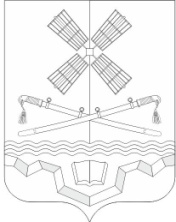 РОССИЙСКАЯ ФЕДЕРАЦИЯРОСТОВСКАЯ ОБЛАСТЬТАРАСОВСКИЙ РАЙОНМУНИЦИПАЛЬНОЕ ОБРАЗОВАНИЕ«ТАРАСОВСКОЕ СЕЛЬСКОЕ ПОСЕЛЕНИЕ»АДМИНИСТРАЦИЯ ТАРАСОВСКОГО СЕЛЬСКОГО ПОСЕЛЕНИЯПОСТАНОВЛЕНИЕ14.08.2023г. 	                                          № 124                                       п.ТарасовскийО присвоении адресов земельным участкамВ соответствии с Федеральным Законом от 06.10.2003 года № 131-ФЗ «Об общих принципах организации местного самоуправления в Российской Федерации»,  руководствуясь ч. 3 ст. 5 Федерального закона от 28 декабря 2013 года № 443-ФЗ «О федеральной информационной адресной системе и о внесении изменений в Федеральный закон «Об общих принципах организации местного самоуправления в Российской Федерации» и Правилами присвоения, изменения и аннулирования адресов, Постановлением Правительства Российской Федерации от 19.11.2014 № 1221 «Об утверждении правил присвоения, изменения и аннулирования адресов», разделом IV Постановления Правительства Российской Федерации от 22.05.2015 № 492 "О составе сведений об адресах, размещаемых в государственном адресном реестре, порядке межведомственного информационного взаимодействия при ведении государственного адресного реестра, о внесении изменений и признании утратившими силу некоторых актов Правительства Российской Федерации", а также рассмотрев заявления Администрации Тарасовского района от 20.07.2023года,ПОСТАНОВЛЯЮ:1. Присвоить адрес земельному участку, с кадастровым номером 61:37:0010111:360, площадью 800 м.кв. «Российская Федерация, Ростовская область, Тарасовский муниципальный район, Тарасовское сельское поселение, п.Тарасовский, ул. имени Героев СВО, земельный участок 1».2. Присвоить адрес земельному участку, с кадастровым номером 61:37:0010111:339, площадью 800 м.кв. «Российская Федерация, Ростовская область, Тарасовский муниципальный район, Тарасовское сельское поселение, п.Тарасовский, ул. имени Героев СВО, земельный участок 2».3. Присвоить адрес земельному участку, с кадастровым номером 61:37:0010111:354, площадью 800 м.кв. «Российская Федерация, Ростовская область, Тарасовский муниципальный район, Тарасовское сельское поселение, п.Тарасовский, ул. имени Героев СВО, земельный участок 3».4. Присвоить адрес земельному участку, с кадастровым номером 61:37:0010111:349, площадью 800 м.кв. «Российская Федерация, Ростовская область, Тарасовский муниципальный район, Тарасовское сельское поселение, п.Тарасовский, ул. имени Героев СВО, земельный участок 4».5. Присвоить адрес земельному участку, с кадастровым номером 61:37:0010111:341, площадью 800 м.кв. «Российская Федерация, Ростовская область, Тарасовский муниципальный район, Тарасовское сельское поселение, п.Тарасовский, ул. имени Героев СВО, земельный участок 6».6. Присвоить адрес земельному участку, с кадастровым номером 61:37:0010111:355, площадью 800 м.кв. «Российская Федерация, Ростовская область, Тарасовский муниципальный район, Тарасовское сельское поселение, п.Тарасовский, ул. имени Героев СВО, земельный участок 7».7. Присвоить адрес земельному участку, с кадастровым номером 61:37:0010111:363, площадью 800 м.кв. «Российская Федерация, Ростовская область, Тарасовский муниципальный район, Тарасовское сельское поселение, п.Тарасовский, ул. имени Героев СВО, земельный участок 21».8. Присвоить адрес земельному участку, с кадастровым номером 61:37:0010111:356, площадью 800 м.кв. «Российская Федерация, Ростовская область, Тарасовский муниципальный район, Тарасовское сельское поселение, п.Тарасовский, ул. имени Героев СВО, земельный участок 23».9. Присвоить адрес земельному участку, с кадастровым номером 61:37:0010111:364, площадью 800 м.кв. «Российская Федерация, Ростовская область, Тарасовский муниципальный район, Тарасовское сельское поселение, п.Тарасовский, ул. имени Героев СВО, земельный участок 27».10. Присвоить адрес земельному участку, с кадастровым номером 61:37:0010111:368, площадью 800 м.кв. «Российская Федерация, Ростовская область, Тарасовский муниципальный район, Тарасовское сельское поселение, п.Тарасовский, ул. имени Героев СВО, земельный участок 28».11. Присвоить адрес земельному участку, с кадастровым номером 61:37:0010111:348, площадью 800 м.кв. «Российская Федерация, Ростовская область, Тарасовский муниципальный район, Тарасовское сельское поселение, п.Тарасовский, ул. имени Героев СВО, земельный участок 29».12. Присвоить адрес земельному участку, с кадастровым номером 61:37:0010111:340, площадью 800 м.кв. «Российская Федерация, Ростовская область, Тарасовский муниципальный район, Тарасовское сельское поселение, п.Тарасовский, ул. имени Героев СВО, земельный участок 33».13.    Постановление вступает в силу со дня его официального обнародования. 14.    Контроль за выполнением настоящего постановления оставляю за собой.Глава АдминистрацииТарасовского сельского поселения                                              А.В. Бахаровский